Муниципальное бюджетное дошкольное образовательное учреждениедетский сад «Звёздочка»
Развлечение по пожарной безопасности для детей старшего дошкольного возраста:«Юные пожарные»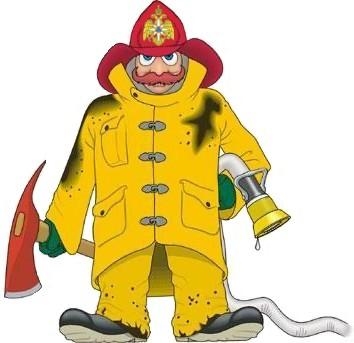 Воспитатель: Яр М.С.с. Антипаюта, 2019Цель:систематизация ранее приобретенных знаний – об огне, работе пожарных.Задачи:• Формировать у детей понятие «пожарная безопасность».• Закрепить знания о пользе и вреде огня, о правилах пожарной безопасности.• Укреплять здоровья детей, развивать физические качества, вызывать желание помогать людям в беде, воспитывать чувство сострадания и ответственности.• Воспитывать доброжелательные отношения друг к другу, гордости за людей данной профессии.Методы: наглядный, словесный, практический, игровой.Оборудование и материал: проектор, экран, презентация  «Немного о пожарных»,  мяч, фишки;два столика, два телефона, два каната, два пустых ведра,  два тоннеля, два обруча, два набора резиновых игрушек - (зверюшек); две дуги, две лавочки, два игрушечных огнетушителя, удостоверение «Юный пожарный».Предварительная работа: экскурсия в пожарную часть села, беседа  по данной теме, выставка рисунков с родителями.Ход развлечения:Педагог: Ребята, вы, наверное, и не догадываетесь, зачем мы сегодня с вами собрались. Послушайте загадку и вы догадаетесь о теме нашего разговора:Если дым валит клубами,Пламя бьется языками,И огонь везде, и жар.Это бедствие… .(пожар) .Педагог: Сейчас я вам расскажу сказку которая называется «Огонь».«Огонь — друг, огонь — враг».Жил-был Огонь. Был он очень веселый и горячий. Гулял Огонь, где хотел по лесам, домам, деревьям. Никого Огонь не щадил на своем пути и был злейшим врагом всего живого. Как вы думаете, почему?Дети: - Он сжигал все подряд.И вот однажды повстречался на его пути Человек и сказал: «Давай, Огонь, померяемся силой». Огонь отвечает: «Да куда тебе, Человек, со мной силой мериться». А Человек настаивал на своем. Огонь и согласился. Вот начался у них бой. Человек заманил Огонь к реке и прыгнул в воду. Схватил Человек мокрой рукой языки пламени и хотел затушить. Взмолился Огонь: «Не туши меня, Человек, верой и правдой тебе служить буду». Пожалел его Человек, заставил служить себе. Вот так и начал Огонь служить Человеку и стал его другом.Дети:Если пламя вспыхнет вдруг,Есть у вас надежный друг,Под рукой его держите!Пламени душитель,Дыма укротитель –Ваш друг огнетушитель.Для забавы, для игрыСпичек в руки не бериНе шути, дружок, с огнём,Чтобы не жалеть потом.Сам костра не разжигайИ другим не позволяй.Газ на кухне, пылесос ли,Телевизор и утюгПусть включает только взрослыйНаш надёжный старший друг.Если же стряслась бедаЧто тогда нам делать?Не теряться никогдаДействовать умело!Если близко телефонИ тебе доступен онНужно 01 набратьИ пожарников позвать!Педагог: Сегодня мы проведем соревнования, и если вы справитесь, вам будут выданы удостоверения юного пожарного. Сначала, ребята, мы разделимся на 2 команды (делятся на 2 команды)Игра «Лови – бросай, сразу отвечай».- Можно спичками играть?- А петарды поджигать?- При пожаре прятаться под кровать?- Непотушенный костер в лесу бросать?- Траву сухую поджигать?- Газ без взрослых зажигать?- Электроприборы включать?- При пожаре пожарных вызывать?Педагог: И так, пожарный должен быть умным, поэтому первое задание – отгадать загадки. Команда, отгадавшая больше всех загадок, получит фишку.Выпал на пол уголек:Деревянный пол зажег,Не смотри, не жди, не стой,А залей его… (водой) .Если младшие сестричкиЗажигают дома спичкиЧто ты должен предпринять?Сразу спички те… (отнять) .Шипит и злится, воды боится,С языком, а не лает,Без зубов, а кусает. (Огонь)Что бывает, если птичкиЗажигают дома спички? (Пожар)Летала мошка – осиная ножкаНа стог села, все сено съела… (спичка)Все ест, не наедаетсяА пьет и умирает? (Огонь)Педагог: Следующие задания –если ответ правильный ( хлопаем) неправильный (топаем).      Знаю я теперь друзья,       Что с огнём играть нельзя.(хлопаем)Спички весело горят,Буду с ними я играть (топаем)       Коля убежал за дом,       Там играет он с костром (топаем)Он  опасен Лена знает,Утюг больше не включает (хлопает)        Таня с Ниною играют,         На печи газ зажигают (топают)Клим увидел: дом горит,Мальчик  «01» звонит (хлопают)Педагог: А теперь пришло время узнать, кто из вас сильный и смелый.Задание «Вызов пожарных»Каждому члену команды необходимо добежать до телефона, набрать «01» и сказать : «Пожар».Задание «Потуши пожар»На полу до цели растянут канат. Участники с ведром идут по канату приставным шагом, «выливают воду» из ведра и бегут обратно, передавая эстафету.Задание «Спасем зверюшек от пожара»Проползти через тоннель и взять с тумбы игрушку (спасти) и обратно.Задание «Огнетушитель»Полоса препятствий: подлезть под дуги, пробежать по лавочке с огнетушителем в руках. Добежать и потушить огонь со звуком «П-Ш-Ш-Ш»Педагог: Все мы силы приложили,И пожар мы потушили.Было трудно, тяжело,Но умение и ловкостьНас от бедствия спасло.Молодцы!Детям выдается удостоверение «Юный пожарный»